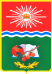 ДУМАгородского поселения г. КраснослободскСреднеахтубинского муниципального районаВолгоградской областиРЕШЕНИЕ    «10» апреля 2019 года                     № 74/394  «О внесении изменений в  Устав городского поселения г. Краснослободск Среднеахтубинского муниципального района Волгоградской области»Руководствуясь Федеральным законом   от 30 октября 2018 г. № 387-ФЗ «О внесении изменений в статьи 2 и 28 Федерального закона «Об общих принципах организации местного самоуправления в Российской Федерации» и статьей  20 Устава  городского поселения г. Краснослободск Среднеахтубинского муниципального района Волгоградской области, Дума городского поселения г. Краснослободск Среднеахтубинского муниципального района Волгоградской области                                                         РЕШИЛА: 1.Внести в Устав городского поселения г. Краснослободск Среднеахтубинского муниципального района Волгоградской области, принятый решением Думы городского поселения г. Краснослободск от «26» апреля 2017 года г. № 40/269 (в редакции решений от «15» ноября 2017 г. № 47/299, от «14» февраля 2018 г. № 53/323) следующие изменения:1.1.  В части 3 статье 12 Устава городского поселения г. Краснослободск Среднеахтубинского муниципального района Волгоградской области слова  «по проектам и вопросам, указанным в части 2 настоящей статьи» - исключить.Решение подлежит официальному опубликованию (обнародованию) после его государственной регистрации и вступает в силу после его официального опубликования (обнародования).Председатель Думы городскогопоселения г. Краснослободск                                                                    И.Г. КоденкоГлава городского поселения г. Краснослободск                                                                                        В.В. Сурков